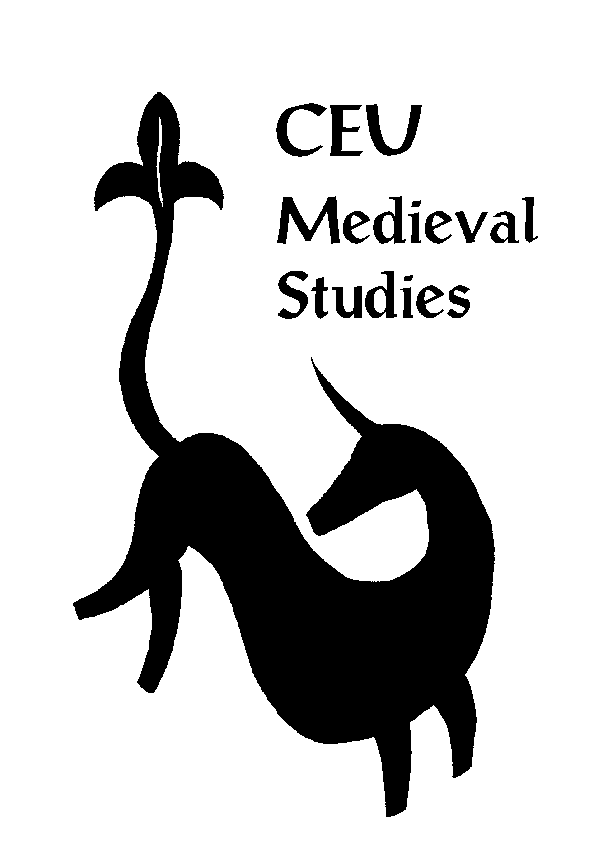 POSTPONED MA Thesis Submission The MA thesis has not been completed by the above student in the academic year ___________, therefore her/his thesis defense will be postponed.Note that the relevant Student Rights, Rules and Academic Regulations, as stipulated in chapter 3 of the Academic Regulations, are as follows.“3.1 General degree requirements Submission and, where appropriate, defense, of a thesis or dissertation of satisfactory quality. After completing all degree requirements except for the thesis, the submission of a thesis should take place within 2 years of completing all coursework in case of master’s programs.”Notes (including recommended submission date):*In case of co-supervision, if the co-supervisor is absent at the time of signing, please attach her/his approval sent via e-mail.Name of the Student:Program: Academic Year:Title of the MA Thesis:Supervisor/s:Date: Signature of Supervisor/s *:Date: Signature of the AWI: Date: Signature of the Student: 